Inschrijvingsformulier CC de Werft 2020-2021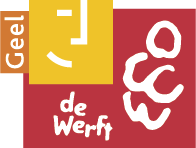 KLEUTERONDERWIJSSchool:	Afdeling/Klassen:	Adres:	Telefoon:	E-mail: 	Verantwoordelijke contactpersoon voor deze aanvraag: Naam: 	Gsm-nummer: 	E-mail: 	Als alternatieve activiteit kies ik:Contactgegevens van de betrokken leerkrachten:Opmerkingen/vragen:Noteer hieronder het aantal geschatte leerlingen en eventueel de namen van de klassen en/of specifieke voorkeurenNoteer hieronder het aantal geschatte leerlingen en eventueel de namen van de klassen en/of specifieke voorkeurenNoteer hieronder het aantal geschatte leerlingen en eventueel de namen van de klassen en/of specifieke voorkeurenNoteer hieronder het aantal geschatte leerlingen en eventueel de namen van de klassen en/of specifieke voorkeurenNoteer hieronder het aantal geschatte leerlingen en eventueel de namen van de klassen en/of specifieke voorkeurenNoteer hieronder het aantal geschatte leerlingen en eventueel de namen van de klassen en/of specifieke voorkeurenNoteer hieronder het aantal geschatte leerlingen en eventueel de namen van de klassen en/of specifieke voorkeurenNoteer hieronder het aantal geschatte leerlingen en eventueel de namen van de klassen en/of specifieke voorkeurenDatumUitvoerderTitelOnthaal1e kl2e kl3e klBKODinsdag 13 oktober 2020HanafubukiDioramaMaandag 16 november 2020Esmé Bos & Bart VoetConcert MagiqDinsdag 08 december 2020 + Woensdag 09 december 20204HoogAkke Akke TuutMaandag 25 januari 2021tout petitDRRRAAIVrijdag 12 februari 2021dOFtZOZOÖFZODonderdag 18 maart 2021Sprookjes enzoClickDinsdag 27 april 2021Theater ArtemisDe onzichtbare manNaam klasNaam klasleerkrachtMailadres klasleerkracht